YOUNG PERSON (up to Age 16)NEW PATIENT REGISTRATION QUESTIONNAIREA COMPLETED PURPLE (GMS1) FAMILY DOCTORS SERVICES REGISTRATION FORM MUST ACCOMPANY THIS QUESTIONNAIREIF YOU NEED AN APPOINTMENT IN THE NEAR FUTURE PLEASE RETURN THIS FORM PROMPTLY SO THAT WE CAN REGISTER YOU ON OUR CLINICAL SYSTEM – YOU WILL BE UNABLE TO MAKE AN APPOINTMENT UNTIL THIS IS DONE. To the Parent/Guardian or Carer:We are very pleased that you have decided to register with our Practice.  In order to help us locate and request  medical records, and to help our doctors and nurses give the young person the best possible care before they arrive, please fill in this registration form as thoroughly as you can.  PLEASE RETURN COMPLETED FORMS IN PERSON TO RECEPTION BETWEEN 9 – 11a.m. (Mon – Fri). The young person you are registering does not need to be present.Please check you have:- COMPLETED and SIGNED THE PURPLE GMS1 FORM on behalf of the young person. Provided 1 form of identification (e.g. passport, birth certificate)      We do need to see the originals but we will not take copies of them. If you need medication soon you need to have provided us with a Repeat Medication Request slip from       your previous GP or bring  us the medication containers. Signed and Dated this form on Page 3.When you return the form our Receptionists will advise you of the young person’s named GP but they may see any of the doctors at the practice.Cradley Surgery has a clear catchment boundary.  If a person or family live outside this boundary and wish to register at Cradley Surgery they are legally entitled to do so as long as certain criteria can be met.  If your address is outside of our catchment area one of our administration team will contact you about registering under that scheme if it is appropriate. You will be able to access information about the surgery, the services we provide and our staff on our website www.cradleysurgery.nhs.uk. This information is also provided in our brochure – please ask for a copy at reception.If you need this form in an alternative format, for example large print or easy read, or if you need help with communicating with us, for example because you use British Sign Language, please let us know.  You can call us on 01886 880207 or email cradleysurgery@nhs.netYOUNG PERSON (UP TO 16 YEARS OF AGE)NEW PATIENT REGISTRATION QUESTIONNAIRETitle _____ Surname ______________________________                 Date of Birth____/____/______ Previous Surname(s) if applicable _____________________________________________________ Forename(s): ______________________________________________________________________  Preferred First Name (if applicable) _______________________ Sex __________________    Home Tel ____________________ Other Tel _____________________________________________ Do you have a preferred method that you would like us to use to communicate to you or the young person?________________________________________________________________________________________NEXT OF KIN DETAILSName of Next of Kin ______________________Relationship to the young person___________________Address of Next of Kin__________________________________________________________________    ____________________________________________________________________________________Contact Telephone Number__________________________ Mobile Number _______________________  ________________________________________________________________________________________Does the young person have any specific needs e.g. are they blind, do they need a translator? Yes    No If Yes, please specify ________________________________________________________________________________________________________________________________________________Previous GP DetailsPlease help us trace your child’s previous medical records by providing the following informationThe young person’s Previous Address _______________________________________________________________________________________________________________Postcode ______________________Name and Address of previous doctor whilst at this address ______________________________________ ______________________________________________________________________________________If the young person is from AbroadTheir first UK address where registered with a GP ____________________________________________________________________________________________________________________________________________________________________________If previously resident in UK, date of leaving ______________ Date they first came to live in the UK ______________What is the young person’s ethnicity? _________________What is their first language? _________________Does the young person have any religious or cultural needs that you would like us to record? YES      NO_______________________________________________________________________________________If you are registering a child under 5 I wish the young person in my care to be registered with the practice for Child Health Surveillance       Please complete the form on page 5________________________________________________________________________________________ALLERGIESIs your child allergic to medicines or anything else?     YES      NO				If yes, please give details     ________________________________________________________________________________________MEDICATIONPlease give details of any medication which your child takes (prescribe or otherwise)Right hand side of green prescription (list of medicaitons) from previous surgery Patient has provided  YES         NO       -    If medications are required within 14 days of registration please alert reception.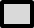 Urgent meds request  DOES THE YOUNG PERSON LOOK AFTER SOMEONE?                                                                                                                                     Does the young person look after a family member or friend who has a long term health condition,                                     disability or addiction and they need help on a regular basis?	     YES                NO                                                                                                                                                                    If Yes, Are they registered with this practice? 		                 YES                NOTheir Name _______________________________ Their Address _________________________________ ______________________________________________________________________________________________________________________________________________________________________________THIS FORM MUST BE SIGNED BY THE PERSON WITH PARENTAL RESPONSIBILITY FOR THE YOUNG PERSONYour signature (on behalf of the young person) _________________________ Relationship_______________Date of Registration__________________ONLINE ACCESS TO PATIENT RECORDS (Consent to proxy access to GP online services)Practices are increasingly enabling patients to be able to request repeat prescriptions and book appointments online. Some patients may wish to access more information online and contractually from 1st April 2015 practices are obliged to assist access to medications, allergies and adverse reactions as a minimum and from the 1st April 2016 access to coded data.In the case of children up until the age of 11 it is our policy to grant those with parental responsibility access to online appointment booking and prescription management without the signature of the patient. With the Senior Partner’s permission we will grant limited access to parts of the coded medical record.For young people over the age of 11 and under 16 we require the signature of the patient giving permission unless it is deemed they lack capacity – we will deal with all requests on a case by case basis.Children over the age of 16 are deemed to be competent adults and must apply for themselves unless they lack capacity. Please indicate if you would like Proxy Access to your child’s online medical record      YES      NOIf you answer yes to this question you will be sent an application form and further information     Form Sent                   Information for New Patients: About your Summary Care RecordIf you are registered with a GP practice in England, you will already have a Summary Care Record (SCR), unless you have previously chosen not to have one.  It will contain key information about the medicines you are taking, allergies you suffer from and any adverse reactions to medicines you have had in the past.Information about your healthcare may not be routinely share across different healthcare organisations and systems.  You may need to be treated by health and care professionals who do not know your medical history.  Essential details about your healthcare can be difficult to remember, particularly when you are unwell or have complex care needs.Having a Summary Care Record can help by providing healthcare staff treating you with vital information from your health record.  This will help the staff involved in your care make better and safer decisions about how best to treat you.You have a choiceYou have the choice of what information you would like to share and with whom.  Authorised healthcare staff can only view your SCR with your permission.  The information shared will solely by used for the benefit of your care.Your options are outlined below; please indicate your choice.  PLEASE ONLY PICK ONE  	Express Consent for medication, allergies and adverse reactions only.  	You wish to share information about medication, allergies for adverse reactions only. Signature __________________________________ Date ______________________  9Ndm 	Express consent for medication, allergies, adverse reactions and additional information.You wish to share information about medication, allergies for adverse reactions and further medical information that includes: your illnesses and health problems, operations and vaccinations you have had in the past, how you would like to be treated (such as where you would prefer to receive care), what support you might need and who should be contacted for more information about you. Signature __________________________________ Date _______________________ 9Ndn  	Express dissent for Summary Care Record (opt out).Select this option if you DO NOT want any information share with other healthcare professionals involved in your care.           Signature __________________________________ Date _______________________ 9Ndo If you choose not to complete this consent form, a core Summary Care Record (SCR) will be created for you, which will contain only medications, allergies and adverse reactions.You are free to change your decision at any time by informing your GP Practice. If you need more time to make your choice you should let your GP Practice know.For more information please Visit: https://nhs.uk/your-nhs-data-mattersor speak to your GP PracticeIf you are opting out on behalf of another person or a child, their GP Practice will consider this request.  `````````````````````````````````````````````````````````````````````````````````````````````````````````````````````````````````````````````````````````````````````````````````````HEALTH VISITOR’S COPY OFNOTIFICATION OF CHILD/CHILDREN 0-16 YEARSPlease detach this form and send to Health Visitors, Ledbury Community Health CentreADMINISTRATION USE ONLYREGISTRATION1)  SCR form completed    		            actioned ______________ initials     SCR form NOT completed2)  Proxy Access Request  	                         Form Printed/Sent ______________ initials3)  67Dj Named GP ________________ initials (todays date                  )     Dispensing _____________________initials Preferred Name check Next of Kin link in Registration module and entry in Additional Notes on Registration Specific Needs – if Yes code 13oB    add alert to record  Religious or cultural needs to record YES    NO  Patient Registered ________________initials  OOA Patient  Y  N   if Y has PD agreed   - Task to PD Patients with same name  Y  N  if Y has alert been actioned   check children are in same household as adults.  ADOPTED/FOSTER CHILD – check telephone numbers are those of registered guardian  Proxy access requested  N       Y  actioned  Cradley dispensary (medication-EPS nominated-Dispensing Dr- Set- OK)  or task to nominate NPQ TEMPLATE Language Ethnicity  Allergies    YES Code record Adverse…….      N/A  NPQ Template Run _______________initialsOnce registration NPQ template RunSURNAMEFORENAMESDATE OF BIRTHSEXCURRENTADDRESSPOSTCODETEL NOPREVIOUS ADDRESS (of child) PREVIOUS GPNAME AND ADDRESSMOTHER’S SURNAMEMOTHER’S FORENAMESMOTHER’S DOBMOTHER’S NUMBERPLACE AND LOCATION OF CHILD’S BIRTH